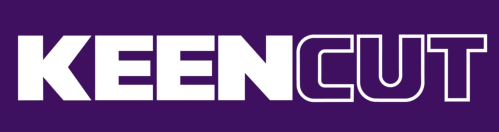 Create the perfect sales package withthe Keencut Evolution3™ and an Applicator TableCreate the perfect sales package with the Keencut Evolution3™ and an Applicator TableThis sales briefing explains why the Keencut Evolution3™ and an Applicator Table make the perfect combination.There’s a clear benefit to you and your customersIt’s one sales pitch to sell two productsIt increases your sales!The sales pitch:The combination of an Applicator Table and a Keencut Evolution3™precision cutter will:Slash production and finishing timeReduce staffing costsStop waste Key points in detail:Slash production and finishing time You can complete between 3 and 4 times more work daily with an Applicator Table and Keencut combination. Customers report a dramatic increase in productivity with every element designed for speed and accuracy. What could take two people 20 minutes to do by hand can be achieved in 2 or 3 minutes. Tests have proven the Keencut Evolution3™ cutter is up to 4x faster than cutting by hand. It’s all about speeding up your workflow with the reassurance of a precision, flawless finish.Reduce staffing costsWith an Applicator Table fitted with a Keencut Evolution3™ you only need one operator to mount, laminate, align and cut materials in super-fast time. It’s so simple an inexperienced operator can create perfect results in moments. Both products are incredibly user-friendly. The Evolution3™ has unique Lift-and-Hover technology that allows one person to align and cut materials, regardless of board size or thickness. By fitting the Evolution3™ to your Applicator Table, the entire finishing process is fast, safe, and precise.Stop wasteWith Keencut’s dust and debris-free-cutting, your Applicator Table is set for flawless bubble and crease-free lamination. By improving the ease with which you can produce a quality finish, you immediately remove the potential for operator error. And finally, the cut is precisely accurate to minimise wasted material.If you require any further information, please contact sales@keencut.co.uk